  Приложение                                                                                к постановлению администрации                                                                                                                                   города Мурманска                                                                                            от                       №Карта-схема прилегающей территории № 2Местоположение прилегающей территории (адресные ориентиры):город Мурманск, Ленинский административный округ, улица Калинина, дом 33.2. Кадастровый номер объекта (при наличии), по отношению к которому устанавливается прилегающая территория, 51:20:0003172:22563. Площадь прилегающей территории: 129 (кв. м)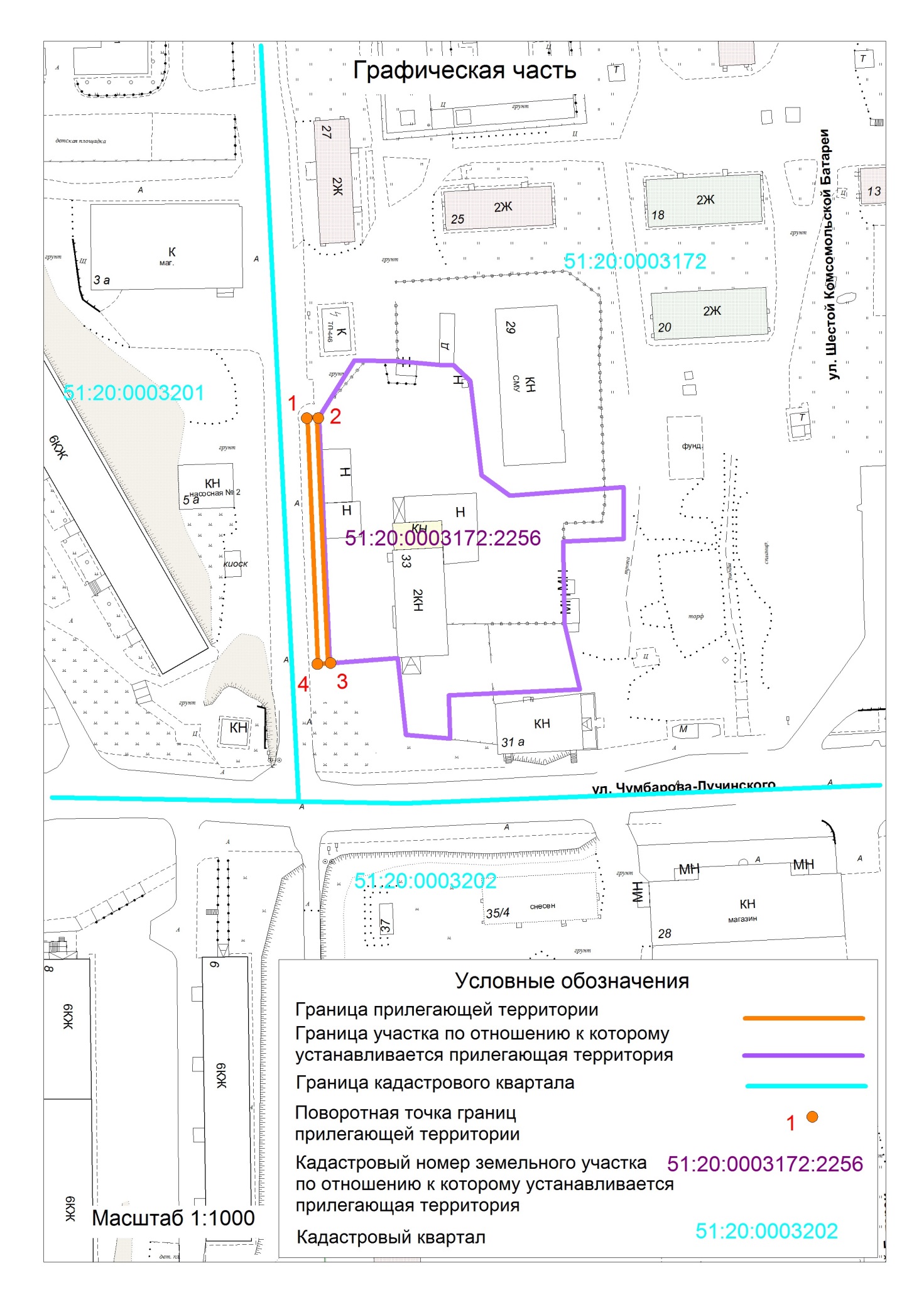 